                                                                                            KARTA PRAKTYKI REALIZOWANEJ W RAMACH SZKOLENIA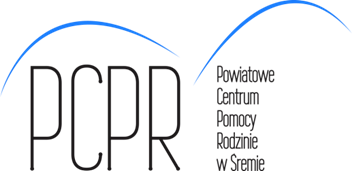                                                        DLA KANDYDATÓW NA RODZINY ZASTĘPCZE ORAZ PROWADZĄCYCH RODZINNY DOM DZIECKA                                                   Imię i nazwisko kandydata: …………………………………………………………………………………….………..                                                  Miejsce praktyki: …………………………………………………………………………………………………………   Termin odbywania praktyki: ……………………………………………………   Opiekun praktyki: ……………………………………………………………….Opinia opiekuna praktyki o kandydacie (stosunek do dzieci, łatwość nawiązywania kontaktów, stosunek do powierzanych obowiązków, postawa w czasie odbywania praktyki, rzetelność):………………………………………………………………………………………………………………………………………………………………………………………..……………………………………………………………………………………………………………………………………………………………………………………………..……………………………………………………………………………………………………………………………………………………………………………………………..……………………………………………………………………………………………………………………………………………………………………………………………..……………………………………………………………………………………………………………………………………………………………………………………………..…………………………………………………………………………………………………………………………………………………………………………………………….…….………………………………………………………..(data podpis opiekuna praktyki)	Data praktykiGodziny (od … do ...)/liczba godzinZakres poznawanych zagadnień, obowiązków i czynnościPodpispraktykanta/ówPodpis opiekuna praktyki